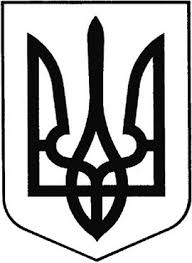 ГРEБІНКІВСЬКА СEЛИЩНА РАДАБілоцeрківського району Київської областіВИКОНАВЧИЙ КОМІТЕТР О З П О Р Я Д Ж E Н Н Явід 26 грудня 2022 року        смт Гребінки                            № 188-ОДПро внесення змін до кошторисуспеціального  фонду Відділу освітиКеруючись ст. 13 Бюджетного кодексу України, ст. 42 Закону України «Про місцеве самоврядування в Україні», враховуючи лист Відділу освіти Гребінківської селищної ради від 22 грудня 2022 року № 146/03-25ЗОБОВ’ЯЗУЮ:Внести зміни до кошторису спеціального фонду по КПКВК 0611021 «Надання загальної середньої освіти закладами   загальної середньої освіти» в сумі 1921300,00 грн у зв’язку із отриманням гуманітарної допомоги (у формі матеріальних цінностей) таким чином: збільшити доходи по ККД 25020100  «Благодійні внески, гранти та дарунки» на суму 1921300,00 грн та відповідно збільшити видатки по КЕКВ 3110 «Придбання обладнання і предметів довгострокового користування» на суму 1921300,00 грн.Внести зміни по КПКВК 0611021 «Надання загальної середньої освіти закладами загальної середньої освіти» в сумі 3005,00 грн у зв’язку із оприбуткуванням металобрухту отриманого в результаті демонтажу списаних шкільних парт та стільців таким чином:збільшити доходи по ККД 25010200 «Надходження бюджетних установ від додаткової (господарської) діяльності»  на суму 3005,00 грн та відповідно збільшити видатки по КЕКВ 2210 «Предмети, матеріали, обладнання та інвентар» на суму 3005,00 грн.Контроль за виконанням даного розпорядження покласти на начальника Відділу освіти Гребінківської селищної ради ТКАЧЕНКО Ларису Віталіївну.Селищний голова                                                    Роман ЗАСУХА